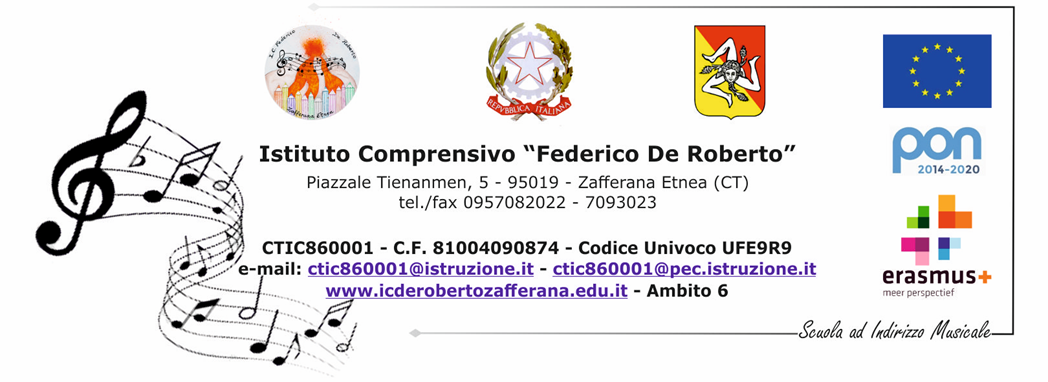 Al Dirigente scolastico dell'Istituto Comprensivo							"Federico de Roberto" di Zafferana EtneaOGGETTO: PRE - ADESIONE per gli alunni della scuola secondaria di I grado - avviamento alla pratica sportivaIl  / La sottoscritto / a ………………………………………………………genitore dell'alunno……………………………………………  frequentante la scuola secondaria di primo grado di ……………………….., 	classe ……………………sez……..   CHIEDECHE IL / LA      PROPRIO /A   figlio / a …………………………………………………………. partecipi, alle attività scelte nello schema sottostante consapevole che la presente PRE - ADESIONE si rende necessaria per dare avvio alla fase organizzativa dell'attività in oggetto.Tutte le classiClassi PRIME	NUOTO  Classi SECONDE	ESCURSIONISMO/SCI DI FONDO  Classi TERZE	VELA   Zafferana Etnea, ………………………….                                                                                                                 FirmaGIORNOATTIVITA’ORARIOLUOGOcostoBARRARELUNEDIORIENTEERING15.45/16.45PALESTRA D’ISTITUTOGratuitoMARTEDI’PALLAVOLO15.30/16.30PALESTRA D’ISTITUTOGratuitoMERCOLEDIPALLACANESTRO15,30/16,30PALESTRA D’ISTITUTOGratuitoGIOVEDI’DANZA15.45/16.45PALESTRA D’ISTITUTOGratuitoGIOVEDI’ATLETICA LEGGERA 15.45/16.45PALESTRA D’ISTITUTOGratuitoGIORNOATTIVITA’ORARIOLUOGOcostoBARRARESABATONUOTO10.30/11.30PISCINA H2O di Macchia Giarre€ 30,00 x 10 incontriMESEATTIVITA’ORARIOLUOGON.incontriTRASPORTOcostoBARRAREDICEMBRE(Vacanze di Natale)ESCURSIONISMO/SCI DI FONDOA.M.ETNA PIANO VETORE1MEZZI PROPRIGratuitoGENNAIO(In orario curriculare)ESCURSIONISMO/SCI DI FONDOA.M.ETNA PIANO VETORE1PULLMANQuota pullmanFEBBRAIO(In orario curriculare)ESCURSIONISMO/SCI DI FONDOA.M.ETNA PIANO VETORE2PULLMANQuota pullmanMESEATTIVITA’GIORNOORARIOLUOGON.incontricostoBARRAREMARZOVELASABATO9.00/13.00PORTO DI RIPOSTO2€ 10.00APRILEVELASABATO9.00/13.00PORTO DI RIPOSTO2€ 10.00MAGGIOVELASABATO9.00/13.00PORTO DI RIPOSTO1€ 10.00